Conference endMapsMap from Culloden hotel to Cultra Manor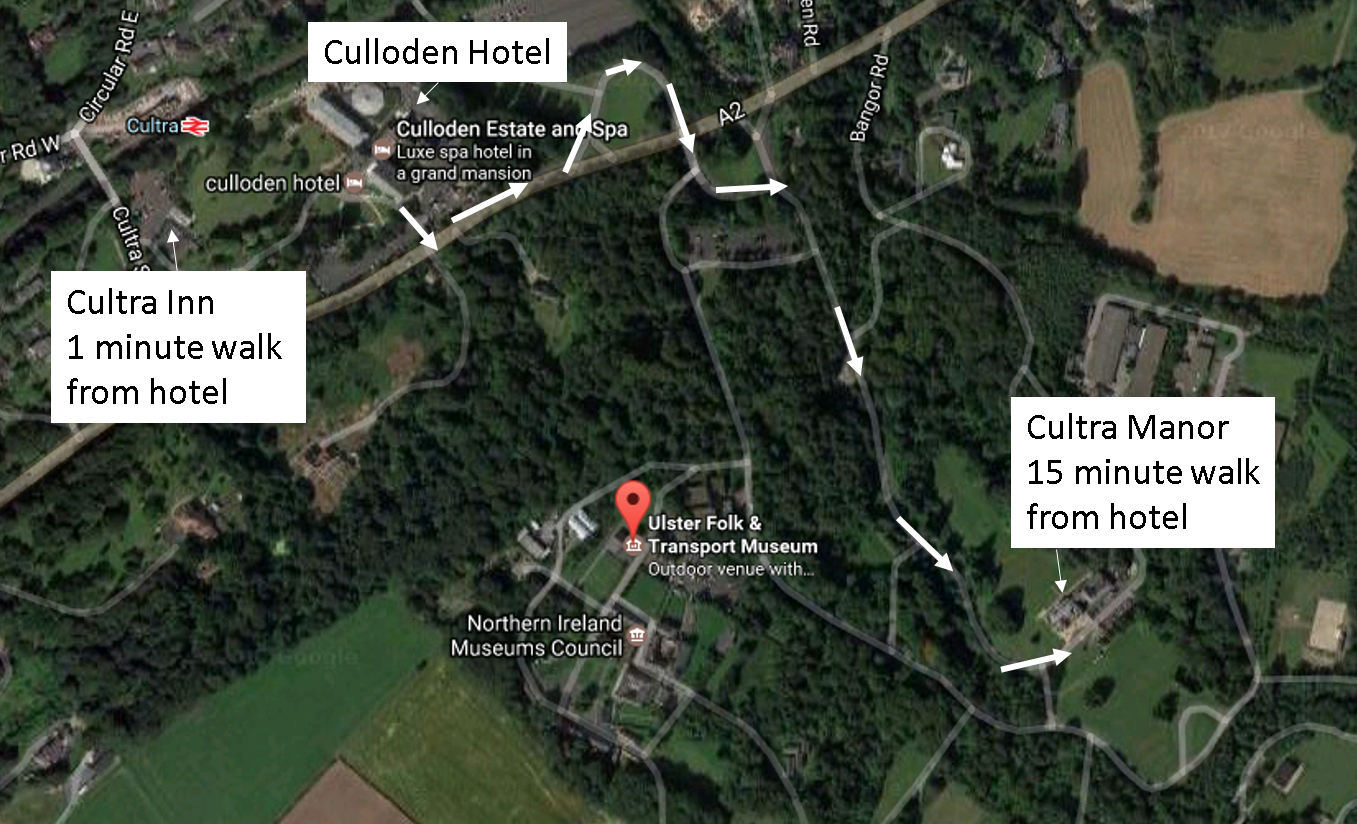 